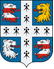 МЕСТНАЯ АДМИНИСТРАЦИЯМУНИЦИПАЛЬНОГО ОБРАЗОВАНИЯНИЗИНСКОЕ СЕЛЬСКОЕ ПОСЕЛЕНИЕМУНИЦИПАЛЬНОГО ОБРАЗОВАНИЯЛОМОНОСОВСКИЙ МУНИЦИПАЛЬНЫЙ РАЙОНЛЕНИНГРАДСКОЙ ОБЛАСТИ ПОСТАНОВЛЕНИЕот 29.08.2022 г.                                                                                                            № 456Об утверждении Методики прогнозирования поступлений доходов в местный бюджет МО Низинское сельское поселение, в отношении которых Местная администрация МО Низинское сельское поселение осуществляет бюджетные полномочия главного администратора доходов местного бюджета.В целях реализации статьи 160.1 Бюджетного кодекса Российской
Федерации, постановления Правительства Российской Федерации от 23 июня 2016 года No 574 "Об общих требованиях к методике прогнозирования поступлений доходов в бюджеты бюджетной системы Российской Федерации": ПОСТАНОВЛЯЮ:Утвердить «Методику прогнозирования поступлений доходов в местный бюджет МО Низинское сельское поселение, в отношении которых Местная администрация МО Низинское сельское поселение осуществляет бюджетные полномочия главного администратора доходов местного бюджета», согласно приложению к настоящему Постановлению.Признать утратившим силу постановление №491 от 16.12.2016г. «Методика прогнозирования поступлений доходов в бюджет МО Низинского сельского поселения».Настоящее Постановление подлежит обнародованию на официальном сайте МО Низинское сельское поселение и опубликованию в печатном издании в соответствии с Уставом МО Низинское сельское поселение.Настоящий постановление вступает в силу в день опубликования (обнародования и распространяет свое действие на правоотношения, возникшие с 1 января 2022 года. Контроль исполнения настоящего постановления оставляю за собой.Глава местной администрацииМО Низинское сельское поселение                                                  Е.В. КлухинаПриложение к 
 постановлению местной администрацииМО Низинское сельское поселениеот 29.08.2022 г. № 456МЕТОДИКАпрогнозирования поступлений доходов в местный бюджет МО Низинское сельское поселение, в отношении которых Местная администрация МО Низинское сельское поселение осуществляет бюджетные полномочия главного администратора доходов местного бюджета.№
п/пКод главного администратора доходовНаименование главного администратора доходовКБК 1Наименование
КБК доходовНаименование метода расчета 2Формула расчета 3Алгоритм расчета 4Описание показателей 51.903Местная администрация муниципального образования Низинское сельское поселение10804020010000110Государственная пошлина за совершение нотариальных действий должностными лицами органов местного самоуправления, уполномоченными в соответствии с законодательными актами Российской Федерации на совершение нотариальных действий.Прямой расчетНе устанавливается-Плановые показатели устанавливаются при формировании проекта местного бюджета и внесении
изменений в него с учетом фактически поступивших доходов в текущем финансовом годуИсходя из ожидаемого поступления государственной пошлины за текущий год и показателей, характеризующих увеличение (уменьшение) количества регистрационных действий на очередной финансовый год и (или) размеров государственной пошлины, установленных Налоговым кодексом Российской Федерации903Местная администрация муниципального образования Низинское сельское поселение11105013100000120Доходы, получаемые в виде арендной платы за земельные участки, государственная собственность на которые не разграничена и которые расположены в границах сельских поселений, а также средства от продажи права на заключение договоров аренды указанных земельных участковПрямой расчетНе устанавливается-Плановые показатели устанавливаются при формировании проекта местного бюджета и внесении
изменений в него с учетом фактически поступивших доходов в текущем финансовом годуОбъем фактически поступивших доходов в местный бюджет в текущем финансовом году903Местная администрация муниципального образования Низинское сельское поселение11105025100000120Доходы, получаемые в виде арендной платы, а также средства от продажи права на заключение договоров аренды за земли, находящиеся в собственности сельских поселений (за исключением земельных участков муниципальных бюджетных и автономных учреждений)прямой расчетN = Нп x К + ВпПлановые показатели устанавливаются при формировании проекта местного бюджета и внесении
изменений в него с учетом фактически поступивших доходов в текущем финансовом годуРасчет ведется на непосредственном использовании прогнозных значений объемных и стоимостных показателей, уровней ставок и других показателей, определяющих прогнозный объем поступлений прогнозируемого вида доходов;2.903Местная администрация муниципального образования Низинское сельское поселение11105035100000120Доходы от сдачи в аренду имущества, находящегося в оперативном управлении органов управления сельских поселений и созданных ими учреждений (за исключением имущества муниципальных бюджетных и автономных учреждений)прямой расчетN = Нп x К + ВпПлановые показатели устанавливаются при формировании проекта местного бюджета и внесении
изменений в него с учетом фактически поступивших доходов в текущем финансовом годуРасчет ведется на непосредственном использовании прогнозных значений объемных и стоимостных показателей, уровней ставок и других показателей, определяющих прогнозный объем поступлений прогнозируемого вида доходов;903Местная администрация муниципального образования Низинское сельское поселение11105075100000120Доходы от сдачи в аренду имущества, составляющего казну сельских поселений (за исключением земельных участков)прямой расчетN = Нп x К + ВпПлановые показатели устанавливаются при формировании проекта местного бюджета и внесении
изменений в него с учетом фактически поступивших доходов в текущем финансовом годуРасчет ведется на непосредственном использовании прогнозных значений объемных и стоимостных показателей, уровней ставок и других показателей, определяющих прогнозный объем поступлений прогнозируемого вида доходов;903Местная администрация муниципального образования Низинское сельское поселение11107015100000120Доходы от перечисления части прибыли, остающейся после уплаты налогов и иных обязательных платежей муниципальных унитарных предприятий, созданных сельских поселениямиПрямой расчетНе устанавливается-Плановые показатели устанавливаются при формировании проекта местного бюджета и внесении
изменений в него с учетом фактически поступивших доходов в текущем финансовом годуОбъем фактически поступивших доходов в местный бюджет в текущем финансовом году903Местная администрация муниципального образования Низинское сельское поселение11109045100000120Прочие поступления от использования имущества, находящегося в собственности поселений (за исключением имущества муниципальных бюджетных и автономных учреждений, а также имущества муниципальных унитарных предприятий, в том числе казенных).прямой расчетN = Нп x К + ВпПлановые показатели устанавливаются при формировании проекта местного бюджета и внесении
изменений в него с учетом фактически поступивших доходов в текущем финансовом годуРасчет ведется на непосредственном использовании прогнозных значений объемных и стоимостных показателей, уровней ставок и других показателей, определяющих прогнозный объем поступлений прогнозируемого вида доходов;903Местная администрация муниципального образования Низинское сельское поселение11300000000000130Доходы от оказания платных услуг и компенсации затрат государстваПрямой расчетНе устанавливается-Плановые показатели устанавливаются при формировании проекта местного бюджета и внесении
изменений в него с учетом фактически поступивших доходов в текущем финансовом годуОбъем фактически поступивших доходов в местный бюджет в текущем финансовом году903Местная администрация муниципального образования Низинское сельское поселение11502050100000140Платежи, взимаемые органами местного самоуправления (организациями) сельских поселений за выполнение определенных функций.индексацияНе устанавливается -Плановые показатели устанавливаются при формировании проекта местного бюджета и внесении
изменений в него с учетом фактически поступивших доходов в текущем финансовом году Расчет с применением индекса потребительских цен или другого коэффициента, характеризующего динамику прогнозируемого вида доходов бюджетов бюджетной системы Российской Федерации;903Местная администрация муниципального образования Низинское сельское поселение11633050100000140Денежные взыскания (штрафы) за нарушение законодательства Росийской Федерации о контрактной системе в сфере закупок товаров, работ, услуг для обеспечения государственных и муниципальных нужд для нужд поселенийПрямой расчетНе устанавливается-Плановые показатели устанавливаются при формировании проекта местного бюджета и внесении
изменений в него с учетом фактически поступивших доходов в текущем финансовом годуОбъем фактически поступивших доходов в местный бюджет в текущем финансовом году903Местная администрация муниципального образования Низинское сельское поселение11646000100000140Поступления сумм в возмещение ущерба в связи с нарушением исполнителем (подрядчиком) условий государственных контрактов или иных договоров, финансируемых за счет средств муниципальных дорожных фондов сельских поселений, либо в связи с уклонением от заключения таких контрактов или иных договоровПрямой расчетНе устанавливается-Плановые показатели устанавливаются при формировании проекта местного бюджета и внесении
изменений в него с учетом фактически поступивших доходов в текущем финансовом годуОбъем фактически поступивших доходов в местный бюджет в текущем финансовом году903Местная администрация муниципального образования Низинское сельское поселение11690050100000140Прочие поступления от денежных взысканий (штрафов) и иных сумм в возмещение ущерба, зачисляемые в бюджеты сельских поселенийПрямой расчетНе устанавливается-Плановые показатели устанавливаются при формировании проекта местного бюджета и внесении
изменений в него с учетом фактически поступивших доходов в текущем финансовом годуОбъем фактически поступивших доходов в местный бюджет в текущем финансовом году903Местная администрация муниципального образования Низинское сельское поселение11701050100000180Невыясненные поступления, зачисляемые в бюджеты сельских поселенийПлановые показатели не устанавливаются903Местная администрация муниципального образования Низинское сельское поселение11705050100000180Прочие неналоговые доходы бюджетов сельских поселенийПрямой расчетНе устанавливается-Плановые показатели устанавливаются при формировании проекта местного бюджета и внесении
изменений в него с учетом фактически поступивших доходов в текущем финансовом годуОбъем фактически поступивших доходов в местный бюджет в текущем финансовом году20215001100000150Дотации бюджетам сельских поселений на выравнивание бюджетной обеспеченностиПрямой расчетНе устанавливается-Плановые показатели устанавливаются при формировании проекта местного бюджета и внесении
изменений в него с учетом объемов, утвержденных Законом Ленинградской области о бюджете на очередной финансовый год и плановый период, нормативно правовыми актами Правительства Ленинградской области и администрации Ломоносовского муниципального районаОбъем фактически поступивших доходов в местный бюджет в текущем финансовом году20215002100000150Дотации бюджетам сельских поселений на поддержку мер по обеспечению сбалансированности бюджетовПрямой расчетНе устанавливается-Плановые показатели устанавливаются при формировании проекта местного бюджета и внесении
изменений в него с учетом объемов, утвержденных Законом Ленинградской области о бюджете на очередной финансовый год и плановый период, нормативно правовыми актами Правительства Ленинградской области и администрации Ломоносовского муниципального районаОбъем фактически поступивших доходов в местный бюджет в текущем финансовом году20219999100000150Прочие дотации бюджетам сельских поселенийПрямой расчетНе устанавливается-Плановые показатели устанавливаются при формировании проекта местного бюджета и внесении
изменений в него с учетом объемов утвержденных Законом Ленинградской области о бюджете на очередной финансовый год и плановый период, нормативно правовыми актами Правительства Ленинградской области и администрации Ломоносовского муниципального районаОбъем фактически поступивших доходов в местный бюджет в текущем финансовом году20220216100000150Субсидии бюджетам сельских поселений на осуществление дорожной деятельности в отношении автомобильных дорог общего пользования, а также капитального ремонта и ремонта и дворовых территорий многоквартирных домов , проездов к дворовым территориям многоквартирных домов населенных пунктовПрямой расчетНе устанавливается-Плановые показатели устанавливаются при формировании проекта местного бюджета и внесении
изменений в него с учетом объемов утвержденных Законом Ленинградской области о бюджете на очередной финансовый год и плановый период, нормативно правовыми актами Правительства Ленинградской области и администрации Ломоносовского муниципального районаОбъем фактически поступивших доходов в местный бюджет в текущем финансовом году20225555100000150Субсидии бюджетам сельских поселений на поддержку государственных программ субъектов Российской Федерации и муниципальных программ формирования современной городской средыПрямой расчетНе устанавливается-Плановые показатели устанавливаются при формировании проекта местного бюджета и внесении
изменений в него с учетом объемов утвержденных Законом Ленинградской области о бюджете на очередной финансовый год и плановый период, нормативно правовыми актами Правительства Ленинградской области и администрации Ломоносовского муниципального районаОбъем фактически поступивших доходов в местный бюджет в текущем финансовом году20225567100000150Субсидии бюджетам сельских поселений на реализацию мероприятий по устойчивому развитию сельских территорийПрямой расчетНе устанавливается-Плановые показатели устанавливаются при формировании проекта местного бюджета и внесении
изменений в него с учетом объемов утвержденных Законом Ленинградской области о бюджете на очередной финансовый год и плановый период, нормативно правовыми актами Правительства Ленинградской области и администрации Ломоносовского муниципального районаОбъем фактически поступивших доходов в местный бюджет в текущем финансовом году20227112100000150Субсидии бюджетам сельских поселений на софинансирование капитальных вложений в объекты муниципальной собственностиПрямой расчетНе устанавливается-Плановые показатели устанавливаются при формировании проекта местного бюджета и внесении
изменений в него с учетом объемов утвержденных Законом Ленинградской области о бюджете на очередной финансовый год и плановый период, нормативно правовыми актами Правительства Ленинградской области и администрации Ломоносовского муниципального районаОбъем фактически поступивших доходов в местный бюджет в текущем финансовом году20229999100000150Прочие субсидии бюджетам сельских поселенийПрямой расчетНе устанавливается-Плановые показатели устанавливаются при формировании проекта местного бюджета и внесении
изменений в него с учетом объемов утвержденных Законом Ленинградской области о бюджете на очередной финансовый год и плановый период, нормативно правовыми актами Правительства Ленинградской области и администрации Ломоносовского муниципального районаОбъем фактически поступивших доходов в местный бюджет в текущем финансовом году20235118100000150Субвенции бюджетам сельских поселений на осуществление первичного воинского учета на территориях, где отсутствуют военные комиссариатыПрямой расчетНе устанавливается-Плановые показатели устанавливаются при формировании проекта местного бюджета и внесении
изменений в него с учетом объемов утвержденных Законом Ленинградской области о бюджете на очередной финансовый год и плановый период, нормативно правовыми актами Правительства Ленинградской области и администрации Ломоносовского муниципального районаОбъем фактически поступивших доходов в местный бюджет в текущем финансовом году20230024100000150Субвенции бюджетам сельских поселений на выполнение передаваемых полномочий субъектов Российской ФедерацииПрямой расчетНе устанавливается-Плановые показатели устанавливаются при формировании проекта местного бюджета и внесении
изменений в него с учетом объемов утвержденных Законом Ленинградской области о бюджете на очередной финансовый год и плановый период, нормативно правовыми актами Правительства Ленинградской области и администрации Ломоносовского муниципального районаОбъем фактически поступивших доходов в местный бюджет в текущем финансовом году20240014100000150Межбюджетные трансферты, передаваемые бюджетам сельских поселений из бюджетов муниципальных районов на осуществление части полномочий по решению вопросов местного значения в соответствии с заключенными соглашениямиПрямой расчетНе устанавливается-Плановые показатели устанавливаются при формировании проекта местного бюджета и внесении
изменений в него с учетом объемов утвержденных Законом Ленинградской области о бюджете на очередной финансовый год и плановый период, нормативно правовыми актами Правительства Ленинградской области и администрации Ломоносовского муниципального районаОбъем фактически поступивших доходов в местный бюджет в текущем финансовом году20245160100000150Межбюджетные трансферты, передаваемые бюджетам сельских поселений для компенсации дополнительных расходов, возникших в результате решений, принятых органами власти другого уровня.Прямой расчетНе устанавливается-Плановые показатели устанавливаются при формировании проекта местного бюджета и внесении
изменений в него с учетом объемов утвержденных Законом Ленинградской области о бюджете на очередной финансовый год и плановый период, нормативно правовыми актами Правительства Ленинградской области и администрации Ломоносовского муниципального районаОбъем фактически поступивших доходов в местный бюджет в текущем финансовом году20249999100000150Прочие межбюджетные трансферты, передаваемые бюджетам сельских поселенийПрямой расчетНе устанавливается-Плановые показатели устанавливаются при формировании проекта местного бюджета и внесении
изменений в него с учетом объемов утвержденных Законом Ленинградской области о бюджете на очередной финансовый год и плановый период, нормативно правовыми актами Правительства Ленинградской области и администрации Ломоносовского муниципального районаОбъем фактически поступивших доходов в местный бюджет в текущем финансовом году20705010100000150Безвозмездные поступления от физических и юридических лиц на финансовое обеспечение дорожной деятельности, в том числе добровольных пожертвований, в отношении автомобильных дорог общего пользования местного значения сельских поселенийПрямой расчетНе устанавливается-Плановые показатели устанавливаются при формировании проекта местного бюджета и внесении
изменений в него с учетом фактически поступивших доходов в текущем финансовом годуОбъем фактически поступивших доходов в местный бюджет в текущем финансовом году20705020100000150Поступления от денежных пожертвований, предоставляемых физическими лицами получателям средств бюджетов сельских поселенийПрямой расчетНе устанавливается-Плановые показатели устанавливаются при формировании проекта местного бюджета и внесении
изменений в него с учетом фактически поступивших доходов в текущем финансовом годуОбъем фактически поступивших доходов в местный бюджет в текущем финансовом году20705030100000150Прочие безвозмездные поступления в бюджеты сельских поселенийПрямой расчетНе устанавливается-Плановые показатели устанавливаются при формировании проекта местного бюджета и внесении
изменений в него с учетом фактически поступивших доходов в текущем финансовом годуОбъем фактически поступивших доходов в местный бюджет в текущем финансовом году20805000100000150Перечисления из бюджетов сельских поселений (в бюджеты поселений) для осуществления возврата (зачета) излишне уплаченных или излишне взысканных сумм налогов, сборов и иных платежей, а также сумм процентов за несвоевременное осуществление такого возврата и процентов, начисленных на излишне взысканные суммыПрямой расчетНе устанавливается-Плановые показатели устанавливаются при формировании проекта местного бюджета и внесении
изменений в него с учетом фактического поступления (возврата) доходов в текущем финансовом годуОбъем фактически поступивших доходов в местный бюджет в текущем финансовом году21945160100000150Возврат остатков иных межбюджетных трансфертов, передаваемых для компенсации дополнительных расходов, возникших в результате решений, принятых органами власти другого уровня, из бюджетов сельских поселенийПрямой расчетНе устанавливается-Плановые показатели устанавливаются при формировании проекта местного бюджета и внесении
изменений в него с учетом фактического возврата доходов в текущем финансовом годуОбъем фактически поступивших доходов в местный бюджет в текущем финансовом году21960010100000150Возврат прочих остатков субсидий, субвенций и иных межбюджетных трансфертов, имеющих целевое назначение, прошлых лет из бюджетов сельских поселенийПрямой расчетНе устанавливается-Плановые показатели устанавливаются при формировании проекта местного бюджета и внесении
изменений в него с учетом фактического возврата доходов в текущем финансовом годуОбъем фактически поступивших доходов в местный бюджет в текущем финансовом году